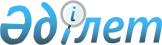 О бюджете Каргалинского района на 2013-2015 годыРешение маслихата Каргалинского района Актюбинской области от 21 декабря 2012 года № 80. Зарегистрировано Департаментом юстиции Актюбинской области 11 января 2013 года № 3490

      В соответствии c пунктом 2 статьи 9 Бюджетного кодекса Республики Казахстан от 4 декабря 2008 года и статьи 6 Закона Республики Казахстан от 23 января 2001 года «О местном государственном управлении и самоуправлении в Республике Казахстан» Каргалинский районный маслихат РЕШИЛ:



      1. Утвердить районный бюджет на 2013-2015 годы, согласно приложениям 1, 2 и 3 соответственно, в том числе на 2013 год в следующих объемах:



      1) доходы -                     2 261 108 тысяч тенге,

      в том числе по:

      налоговым поступлениям -          436 079 тысяч тенге;

      неналоговым поступлениям -         41 991 тысяч тенге;

      поступлениям от продажи

      основного капитала -                1 500 тысяч тенге;

      поступлениям трансфертов -    1 781 529,3 тысяч тенге;



      2) затраты -                    2 333 610 тысяч тенге;



      3) чистое бюджетное кредитование - 35 825 тысяч тенге,

      в том числе по:

      бюджетным кредитам -               41 544 тысяч тенге;

      погашениям бюджетных кредитов -     5 719 тысяч тенге;



      4) сальдо по операциям с

      финансовыми активами -                  0 тысяч тенге;



      5) дефицит бюджета -             -108 327 тысяч тенге;



      6) финансирование дефицита 

      бюджета -                         108 327 тысяч тенге.

      Сноска. Пункт 1 с изменениями, внесенными решениями маслихата Каргалинского района Актюбинской области от 23.01.2013 № 93 (вводится в действие с 01.01.2013); от 30.04.2013 № 112 (вводится в действие с 01.01.2013); от 10.07.2013 № 125 (вводится в действие с 01.01.2013); от 30.07.2013 № 135 (вводится в действие с 01.01.2013); от 07.11.2013  № 155 (вводится в действие с 01.01.2013); от 04.12.2013 № 167  (вводится в действие с 01.01.2013).



      2. Установить что в доход районного бюджета зачисляются:

      индивидуальный подоходный налог;

      социальный налог;

      налог на имущество физических и юридических лиц, индивидуальных предпринимателей;

      земельный налог;

      единый земельный налог;

      налог на транспортные средства;

      акцизы на бензин (за исключением авиационного) и дизельное топливо;

      плата за пользование земельными участками;

      сбор за государственную регистрацию индивидуальных предпринимателей;

      лицензионный сбор за право занятия отдельными видами деятельности;

      сбор за государственную регистрацию юридических лиц и учетную регистрацию филиалов и представительств, а также их перерегистрацию;

      сбор за государственную регистрацию транспортных средств, а также их перерегистрацию;

      сбор за государственную регистрацию прав на недвижимое имущество и сделок с ним;

      плата за размещение наружной (визуальной) рекламе в полосе отвода автомобильных дорог общего пользования районного значения и в населенных пунктах;

      государственная пошлина;

      доходы от коммунальной собственности;

      доходы от аренды имущества, находящегося в коммунальной собственности района;

      доходы от аренды жилищ из жилищного фонда, находящегося в коммунальной собственности района;

      поступления от реализации товаров (работ и услуг) государственными учреждениями, финансируемыми из бюджета района;

      другие неналоговые поступления в бюджет района;

      поступления от продажи государственного имущества, закрепленного за государственными учреждениями, финансируемыми из бюджета района;

      поступления от продажи земельных участков, за исключением земельных участков сельскохозяйственного назначения;

      плата за продажу права аренды земельных участков.



      3. В соответствии со статьей 5 Закона Республики Казахстан «О республиканском бюджете на 2013-2015 годы» отрицательное сальдо, образовавшееся по состоянию на 31 декабря 1998 года в результате превышения сумм начисленных работодателями пособий по временной нетрудоспособности, беременности и родам, при рождении ребенка, на погребение, выплачивавшихся из Фонда государственного социального страхования, над начисленной суммой отчислений в указанный фонд, ежемесячно засчитывается в счет уплаты социального налога в пределах 4 процентов от фонда заработной платы.



      4. Принять к сведению и руководству, что в соответствии со статьей 9 Закона Республики Казахстан «О республиканском бюджете на 2013-2015 годы» установлено:

      с 1 января 2013 года:



      1) минимальный размер заработной платы – 18 660 тенге;



      2) месячный расчетный показатель для исчисления пособий и иных социальных выплат, а также для применения штрафных санкций, налогов и других платежей в соответствии с законодательством Республики Казахстан – 1731 тенге;



      3) величина прожиточного минимума для исчисления размеров базовых социальных выплат – 18 660 тенге.



      5. В соответствии с пунктом 10 решения областного маслихата от 7 декабря 2012 года № 75 «Об областном бюджете на 2013-2015 годы» предусмотрена на 2013 год субвенция, передаваемая из областного бюджета в районный бюджет в сумме 1 361 274 тысяч тенге;

      в связи с передачей функций предусмотреть в районном бюджете на 2013 год целевые текущие трансферты в областной бюджет на апробирование подушевого финансирования начального, основного среднего и общего среднего образования – 37 223,5 тысяч тенге.

      Сноска. Пункт 5 с изменениями, внесенными решением маслихата Каргалинского района Актюбинской области от 04.12.2013 № 167 (вводится в действие с 01.01.2013).



      6. Учесть в районном бюджете на 2013 год поступление целевых текущих трансфертов из республиканского бюджета в следующих размерах:

      26 469 тысяч тенге – на проведение противоэпизоотических мероприятий;

      6 186,7 тысяч тенге – на реализацию мер социальной поддержки специалистов;

      38 244 тысяч тенге – на реализацию государственного образовательного заказа в дошкольных организациях образования;

      4 097 тысяч тенге – на оснащение учебным оборудованием кабинетов физики, химии, биологии в государственных учреждениях начального, основного среднего и общего среднего образования;

      8 964 тысяч тенге – на выплату ежемесячных денежных средств опекунам (попечителям) на содержание ребенка-сироты (детей-сирот) и ребенка (детей), оставшегося без попечения родителей;

      12 385 тысяч тенге – на увеличение размера доплаты за квалификационную категорию учителям школ и воспитателям дошкольных организаций образования;

      7 289 тысяч тенге – для увеличения штатной численности местных исполнительных органов;

      6 780 тысяч тенге – на повышение оплаты труда учителям, прошедшим повышение квалификации по трехуровневой системе;

      на апробирование подушевого финансирования начального, основного среднего и общего среднего образования 41 615,6 тысяч тенге.

      Распределение указанных сумм целевых текущих трансфертов определяется на основании постановления акимата района.

      Сноска. Пункт 6 с изменениями, внесенными решениями маслихата Каргалинского района Актюбинской области от 10.07.2013 № 125 (вводится в действие с 01.01.2013); от 07.11.2013 № 155 (вводится в действие с 01.01.2013); от 04.12.2013 № 167 (вводится в действие с 01.01.2013).



      7. Исключен решением маслихата Каргалинского района Актюбинской области от 23.01.2013 № 93 (вводится в действие с 01.01.2013).



      8. Учесть в районном бюджете на 2013 год поступление целевых текущих трансфертов из республиканского бюджета на реализацию мер по содействию экономического развития регионов в рамках Программы «Развитие регионов» - 15 998 тысяч тенге.

      Распределение указанных сумм целевых текущих трансфертов определяется на основании постановления акимата района.



      9. Исключен решением маслихата Каргалинского района Актюбинской области от 23.01.2013 № 93 (вводится в действие с 01.01.2013).



      10. Учесть в районном бюджете на 2013 год поступление целевых трансфертов на развитие и прочих трансфертов из областного бюджета:

      163 105 тысяч тенге – на строительство средней школы на 150 мест в селе Бадамша Каргалинского района;

      16 000 тысяч тенге – на реконструкцию сетей электроснабжения магистрального водовода села Бадамша Каргалинского района;

      4 600 тысяч тенге – на материально-техническое оснащение аппарата акима района;

      1 518 тысяч тенге – благоустройство населенных пунктов;

      250 тысяч тенге – на выплату единовременной материальной помощи инвалидам и участникам Великой Отечественной войны;

      3 900 тысяч тенге - на развитие системы водоснабжения и водоотведения;

      11 200 тысяч тенге - на ремонт объектов в рамках развития сельских населенных пунктов по Дорожной карте занятости 2020.

      Распределение указанных трансфертов на развитие и прочих трансфертов определяется на основании постановления акимата района.

      Сноска. Пункт 10 с изменениями, внесенными решениями маслихата Каргалинского района Актюбинской области от 23.01.2013 № 93 (вводится в действие с 01.01.2013); от 30.04.2013 № 112 (вводится в действие с 01.01.2013); от 30.07.2013 № 135 (вводится в действие с 01.01.2013); от 07.11.2013 № 155 (вводится в действие с 01.01.2013).



      11. Учесть в районном бюджете на 2013 год поступление целевых трансфертов на развитие из республиканского бюджета:

      11 654 тысяч тенге – на проектирование, строительство и (или) приобретение жилья коммунального жилищного фонда;

      40 000 тысяч тенге – на проектирование, развитие, обустройство и (или) приобретение инженерно-коммуникационной инфраструктуры.

      Распределение указанных сумм трансфертов определяется на основании постановления акимата района.

      Сноска. Пункт 11 с изменением, внесенным решением маслихата Каргалинского района Актюбинской области от 07.11.2013 № 155 (вводится в действие с 01.01.2013).



      12. Исключен решением маслихата Каргалинского района Актюбинской области от 23.01.2013 № 93 (вводится в действие с 01.01.2013).



      13. Учесть в районном бюджете на 2013 год поступление кредитов из республиканского бюджета для реализации мер социальной поддержки специалистов, в соответствии с условиями, определяемыми Правительством Республики Казахстан в сумме - 31 375 тысяч тенге.

      Распределение указанных сумм кредитов определяется на основании постановления акимата района.

      Сноска. Пункт 13 с изменением, внесенным решением маслихата Каргалинского района Актюбинской области от 07.11.2013 № 155 (вводится в действие с 01.01.2013).



      14 Утвердить резерв местного исполнительного органа района на 2013 год в сумме 1 700 тысяч тенге.



      15. Утвердить перечень бюджетных программ, не подлежащих секвестру в процессе исполнения районного бюджета на 2013 год, согласно приложению 4.



      16. Утвердить перечень бюджетных программ аульных (сельских) округов на 2013 год, согласно приложению 5.



      17. Настоящее решение вводится в действие с 1 января 2013 года.      Председатель сессии                     Секретарь

      районного маслихата                районного маслихата        И. Кунакбаев                        Х. Жылкыбеков

Приложение 1

к решению районного маслихата

от 21 декабря 2012 года № 80 Бюджет Каргалинского района на 2013 год      Сноска. Приложение 1 в редакции решения маслихата Каргалинского района Актюбинской области от 04.12.2013 № 167 (вводится в действие с 01.01.2013).

Приложение 2

к решению районного маслихата

от 21 декабря 2012 года № 80 Бюджет Каргалинского района на 2014 год

Приложение 3

к решению районного маслихата

от 21 декабря 2012 года № 80 Бюджет Каргалинского района на 2015 год

Приложение 4

к решению районного маслихата

от 21 декабря 2012 года № 80 ПЕРЕЧЕНЬ

бюджетных программ, не подлежащих секвестору в процессе

исполнения Каргалинского районого бюджета на 2013 год

Приложение 5

к решению районного маслихата

от 21 декабря 2012 года № 80 Перечень

бюджетных программ сельских округов на 2013 год      Сноска. Приложение 5 в редакции решения маслихата Каргалинского района Актюбинской области от 07.11.2013 № 155 (вводится в действие с 01.01.2013).продолжение таблицы
					© 2012. РГП на ПХВ «Институт законодательства и правовой информации Республики Казахстан» Министерства юстиции Республики Казахстан
				КатегорияКатегорияКатегорияКатегорияСумма, тыс.тенге
КлассКлассКлассПодклассПодклассНаименование
I. Доходы2261108,0
1
Налоговые поступления381210
101
Подоходный налог152430
1012Индивидуальный подоходный налог152430103
Социальный налог119730
1031Социальный налог119730104
Hалоги на собственность97881
1041Hалоги на имущество692331043Земельный налог77581044Hалог на транспортные средства182401045Единый земельный налог2650105
Внутренние налоги на товары, работы и услуги9114
1052Акцизы7931053Поступления за использование природных и других ресурсов31801054Сборы за ведение предпринимательской и профессиональной деятельности51021075Налог на игорный бизнес3907
Прочие налоги3
1Прочие налоги3108
Обязательные платежи, взимаемые за совершение юридически значимых действий и (или) выдачу документов уполномоченными на то государственными органами или должностными лицами2052
1081Государственная пошлина20522
Неналоговые поступления94727,7
201
Доходы от государственной собственности1880,7
1Поступления части чистого дохода государственных предприятий6002015Доходы от аренды имущества, находящегося в государственной собственности12727Вознаграждения по кредитам, выданным из государственного бюджета8,703
Поступления денег от проведения государственных закупок, организуемых государственными учреждениями, финансируемыми из государственного бюджета690
1Поступления денег от проведения государственных закупок, организуемых государственными учреждениями, финансируемыми из государственного бюджета69004
Штрафы, пени, санкции, взыскания, налагаемые государственными учреждениями, финансируемыми из государственного бюджета, а также содержащимися и финансируемыми из бюджета (сметы расходов) Национального Банка Республики Казахстан 4
1Штрафы, пени, санкции, взыскания, налагаемые государственными учреждениями, финансируемыми из государственного бюджета, а также содержащимися и финансируемыми из бюджета (сметы расходов) Национального Банка Республики Казахстан, за исключением поступлений от организаций нефтяного сектора 4206
Прочие неналоговые поступления92153
2061Прочие неналоговые поступления921533
Поступления от продажи основного капитала3641
01
Продажа государственного имущества, закрепленного за государственными учреждениями1541
1Продажа государственного имущества, закрепленного за государственными учреждениями1541303
Продажа земли и нематериальных активов2100
3031Продажа земли21004
Поступления трансфертов 1781529,3
402
Трансферты из вышестоящих органов государственного управления1781529,3
4022
Трансферты из областного бюджета1781529,3
Функциональная группаФункциональная группаФункциональная группаФункциональная группаФункциональная группаСумма, тыс.тенге
Функциональная подгруппаФункциональная подгруппаФункциональная подгруппаФункциональная подгруппаАдминистратор бюджетных программАдминистратор бюджетных программАдминистратор бюджетных программПрограммаПрограммаНаименование
II. Затраты2333610,0
01
Государственные услуги общего характера222161
011
Представительные, исполнительные и другие органы, выполняющие общие функции государственного управления156560
011112
Аппарат маслихата района (города областного значения)15822
011112001Услуги по обеспечению деятельности маслихата района (города областного значения)15641003Капитальные расходы государственного органа181011122
Аппарат акима района (города областного значения)49402
011122001Услуги по обеспечению деятельности акима района (города областного значения)41628003Капитальные расходы государственного органа7774011123
Аппарат акима района в городе, города районного значения, поселка, села, сельского округа91336
011123001Услуги по обеспечению деятельности акима района в городе, города районного значения, поселка, села, сельского округа81708022Капитальные расходы государственного органа96282
Финансовая деятельность53867
452
Отдел финансов района (города областного значения)53867
452001Услуги по реализации государственной политики в области исполнения бюджета района (города областного значения) и управления коммунальной собственностью района (города областного значения)18206003Проведение оценки имущества в целях налогообложения490010Приватизация, управление коммунальным имуществом, постприватизационная деятельность и регулирование споров, связанных с этим 0011Учет, хранение, оценка и реализация имущества, поступившего в коммунальную собственность34352018Капитальные расходы государственного органа 8195
Планирование и статистическая деятельность11734
453
Отдел экономики и бюджетного планирования района (города областного значения)11734
001Услуги по реализации государственной политики в области формирования и развития экономической политики, системы государственного планирования и управления района (города областного значения)11397004Капитальные расходы государственного органа337476
Отдел экономики, бюджетного планирования и предпринимательства района (города областного значения)0
476001Услуги по реализации государственной политики в области формирования, развития экономической политики, системы государственного планирования, управления района и предпринимательства (города областного значения)0003Капитальные расходы государственного органа002
Оборона5183
021
Военные нужды971
021122
Аппарат акима района (города областного значения)971
021122005Мероприятия в рамках исполнения всеобщей воинской обязанности9712
Организация работы по чрезвычайным ситуациям4212
122
Аппарат акима района (города областного значения)4212
122006Предупреждение и ликвидация чрезвычайных ситуаций масштаба района (города областного значения)2582007Мероприятия по профилактике и тушению степных пожаров районного (городского) масштаба, а также пожаров в населенных пунктах, в которых не созданы органы государственной противопожарной службы163003
Общественный порядок, безопасность, правовая, судебная, уголовно-исполнительная деятельность495
039
Прочие услуги в области общественного порядка и безопасности495
458
Отдел жилищно-коммунального хозяйства, пассажирского транспорта и автомобильных дорог района (города областного значения)495
458021Обеспечение безопасности дорожного движения в населенных пунктах49504
Образование1545193,4
041
Дошкольное воспитание и обучение166671
464
Отдел образования района (города областного значения)166671
009Обеспечение деятельности организаций дошкольного воспитания и обучения128427040Реализация государственного образовательного заказа в дошкольных организациях образования38244471
Отдел образования, физической культуры и спорта района (города областного значения)0
471003Обеспечение деятельности организаций дошкольного воспитания и обучения0040Реализация государственного образовательного заказа в дошкольных организациях образования02
Начальное, основное среднее и общее среднее образование1099005
2123
Аппарат акима района в городе, города районного значения, поселка, села, сельского округа1530
2123005Организация бесплатного подвоза учащихся до школы и обратно в аульной (сельской) местности1530464
Отдел образования района (города областного значения)1097475,1
003Общеобразовательное обучение1052840,1006Дополнительное образование для детей44635471
Отдел образования, физической культуры и спорта района (города областного значения)0
471004Общеобразовательное обучение0471005Дополнительное образование для детей и юношества09
Прочие услуги в области образования279517,3
464
Отдел образования района (города областного значения)96211
001Услуги по реализации государственной политики на местном уровне в области образования 13402004Информатизация системы образования в государственных учреждениях образования района (города областного значения)6977005Приобретение и доставка учебников, учебно-методических комплексов для государственных учреждений образования района (города областного значения)5122007Проведение школьных олимпиад, внешкольных мероприятий и конкурсов районного (городского) масштаба3488015Ежемесячная выплата денежных средств опекунам (попечителям) на содержание ребенка-сироты (детей-сирот), и ребенка (детей), оставшегося без попечения родителей8964067Капитальные расходы подведомственных государственных учреждений и организаций58258466
Отдел архитектуры, градостроительства и строительства района (города областного значения)183306,3
037Строительство и реконструкция объектов образования183306,3471
Отдел образования, физической культуры и спорта района (города областного значения)0
471008Информатизация системы образования в государственных учреждениях образования района (города областного значения)0471009Приобретение и доставка учебников, учебно-методических комплексов для государственных учреждений образования района (города областного значения)0471010Проведение школьных олимпиад, внешкольных мероприятий и конкурсов районного (городского) масштаба0020Ежемесячная выплата денежных средств опекунам (попечителям) на содержание ребенка-сироты (детей-сирот), и ребенка (детей), оставшегося без попечения родителей0067Капитальные расходы подведомственных государственных учреждений и организаций006
Социальная помощь и социальное обеспечение125642
2
Социальная помощь108439
2123
Аппарат акима района в городе, города районного значения, поселка, села, сельского округа9476
2123003Оказание социальной помощи нуждающимся гражданам на дому9476451
Отдел занятости и социальных программ района (города областного значения)98963
451002Программа занятости20829004Оказание социальной помощи на приобретение топлива специалистам здравоохранения, образования, социального обеспечения, культуры, спорта и ветеринарии в сельской местности в соответствии с законодательством Республики Казахстан6422005Государственная адресная социальная помощь91006Оказание жилищной помощи18500007Социальная помощь отдельным категориям нуждающихся граждан по решениям местных представительных органов43920016Государственные пособия на детей до 18 лет7522017Обеспечение нуждающихся инвалидов обязательными гигиеническими средствами и предоставление услуг специалистами жестового языка, индивидуальными помощниками в соответствии с индивидуальной программой реабилитации инвалида1679023Обеспечение деятельности центров занятости населения09
Прочие услуги в области социальной помощи и социального обеспечения17203
451
Отдел занятости и социальных программ района (города областного значения)17203
451001Услуги по реализации государственной политики на местном уровне в области обеспечения занятости и реализации социальных программ для населения15537011Оплата услуг по зачислению, выплате и доставке пособий и других социальных выплат880021Капитальные расходы государственного органа78607
Жилищно-коммунальное хозяйство188711,8
071
Жилищное хозяйство71563,7
455
Отдел культуры и развития языков района (города областного значения)0
024Ремонт объектов в рамках развития городов и сельских населенных пунктов по Дорожной карте занятости 20200458
Отдел жилищно-коммунального хозяйства, пассажирского транспорта и автомобильных дорог района (города областного значения)5241
003Организация сохранения государственного жилищного фонда4741004Обеспечение жильем отдельных категорий граждан500464
Отдел образования района (города областного значения)11200
026Ремонт объектов в рамках развития городов и сельских населенных пунктов по Дорожной карте занятости 202011200466
Отдел архитектуры, градостроительства и строительства района (города областного значения)55122,7
003Проектирование, строительство и (или) приобретение жилья коммунального жилищного фонда 11729,6466004Проектирование, развитие, обустройство и (или) приобретение инженерно-коммуникационной инфраструктуры43393,1471
Отдел образования, физической культуры и спорта района (города областного значения)0
026Ремонт объектов в рамках развития городов и сельских населенных пунктов по Дорожной карте занятости 202002
Коммунальное хозяйство89854,1
123
Аппарат акима района в городе, города районного значения, поселка, села, сельского округа18919
123014Организация водоснабжения населенных пунктов18919458
Отдел жилищно-коммунального хозяйства, пассажирского транспорта и автомобильных дорог района (города областного значения)70935
458012Функционирование системы водоснабжения и водоотведения33765458026Организация эксплуатации тепловых сетей, находящихся в коммунальной собственности районов (городов областного значения)14333027Организация эксплуатации сетей газификации, находящихся в коммунальной собственности районов (городов областного значения)1597028Развитие коммунального хозяйства17340058Развитие системы водоснабжения и водоотведения в сельских населенных пунктах3900466
Отдел архитектуры, градостроительства и строительства района (города областного значения)0,1006Развитие системы водоснабжения и водоотведения0,13
Благоустройство населенных пунктов27294
3123
Аппарат акима района в городе, города районного значения, поселка, села, сельского округа19451
3123008Освещение улиц населенных пунктов142583123009Обеспечение санитарии населенных пунктов22753123011Благоустройство и озеленение населенных пунктов2918458
Отдел жилищно-коммунального хозяйства, пассажирского транспорта и автомобильных дорог района (города областного значения)7843
015Освещение улиц в населенных пунктах1700458016Обеспечение санитарии населенных пунктов4625018Благоустройство и озеленение населенных пунктов151808
Культура, спорт, туризм и информационное пространство97896
081
Деятельность в области культуры42765
455
Отдел культуры и развития языков района (города областного значения)42765
455003Поддержка культурно-досуговой работы427652
Спорт2284
465
Отдел физической культуры и спорта района (города областного значения)2284
006Проведение спортивных соревнований на районном (города областного значения) уровне1255007Подготовка и участие членов сборных команд района (города областного значения) по различным видам спорта на областных спортивных соревнованиях1029471
Отдел образования, физической культуры и спорта района (города областного значения)0
471014Проведение спортивных соревнований на районном (города областного значения) уровне0471015Подготовка и участие членов сборных команд района (города областного значения) по различным видам спорта на областных спортивных соревнованиях03
Информационное пространство36669
455
Отдел культуры и развития языков района (города областного значения)27256
455006Функционирование районных (городских) библиотек26856455007Развитие государственного языка и других языков народа Казахстана400456
Отдел внутренней политики района (города областного значения)9413
456002Услуги по проведению государственной информационной политики через газеты и журналы 8267456005Услуги по проведению государственной информационной политики через телерадиовещание11469
Прочие услуги по организации культуры, спорта, туризма и информационного пространства16178
455
Отдел культуры и развития языков района (города областного значения)8021
455001Услуги по реализации государственной политики на местном уровне в области развития языков и культуры3786010Капитальные расходы государственного органа101032Капитальные расходы подведомственных государственных учреждений и организаций4134456
Отдел внутренней политики района (города областного значения)7717
456001Услуги по реализации государственной политики на местном уровне в области информации, укрепления государственности и формирования социального оптимизма граждан6122003Реализация мероприятий в сфере молодежной политики1553006Капитальные расходы государственного органа 42465
Отдел физической культуры и спорта района (города областного значения)440
001Услуги по реализации государственной политики на местном уровне в сфере физической культуры и спорта44010
Сельское, водное, лесное, рыбное хозяйство, особо охраняемые природные территории, охрана окружающей среды и животного мира, земельные отношения51206
101
Сельское хозяйство18308
453
Отдел экономики и бюджетного планирования района (города областного значения)6200,7
099Реализация мер по оказанию социальной поддержки специалистов6200,7466
Отдел архитектуры, градостроительства и строительства района (города областного значения)0,3
010Развитие объектов сельского хозяйства0,3474
Отдел сельского хозяйства и ветеринарии района (города областного значения)12107
474001Услуги по реализации государственной политики на местном уровне в сфере сельского хозяйства и ветеринарии 11655003Капитальные расходы государственного органа 452476
Отдел экономики, бюджетного планирования и предпринимательства района (города областного значения)0
476099Реализация мер по оказанию социальной поддержки специалистов 06
Земельные отношения6429
463
Отдел земельных отношений района (города областного значения)6429
463001Услуги по реализации государственной политики в области регулирования земельных отношений на территории района (города областного значения)64299
Прочие услуги в области сельского, водного, лесного, рыбного хозяйства, охраны окружающей среды и земельных отношений26469
474
Отдел сельского хозяйства и ветеринарии района (города областного значения)26469
474013Проведение противоэпизоотических мероприятий2646911
Промышленность, архитектурная, градостроительная и строительная деятельность6007
2
Архитектурная, градостроительная и строительная деятельность6007
466
Отдел архитектуры, градостроительства и строительства района (города областного значения)6007
466001Услуги по реализации государственной политики в области строительства, улучшения архитектурного облика городов, районов и населенных пунктов области и обеспечению рационального и эффективного градостроительного освоения территории района (города областного значения)4147013Разработка схем градостроительного развития территории района, генеральных планов городов районного (областного) значения, поселков и иных сельских населенных пунктов1680015Капитальные расходы государственного органа 18012
Транспорт и коммуникации20022
121
Автомобильный транспорт20022
121123
Аппарат акима района в городе, города районного значения, поселка, села, сельского округа4400
121123013Обеспечение функционирования автомобильных дорог в городах районного значения, поселках, аулах (селах), аульных (сельских) округах4400458
Отдел жилищно-коммунального хозяйства, пассажирского транспорта и автомобильных дорог района (города областного значения)15622
458023Обеспечение функционирования автомобильных дорог1562213
Прочие27578
3
Поддержка предпринимательской деятельности и защита конкуренции1660
469
Отдел предпринимательства района (города областного значения)1660001Услуги по реализации государственной политики на местном уровне в области развития предпринимательства и промышленности 732003Поддержка предпринимательской деятельности928476
Отдел экономики, бюджетного планирования и предпринимательства района (города областного значения)0
476005Поддержка предпринимательской деятельности09
Прочие25918
123
Аппарат акима района в городе, города районного значения, поселка, села, сельского округа15998
040Реализация мер по содействию экономическому развитию регионов в рамках Программы «Развитие регионов» 15998452
Отдел финансов района (города областного значения)0
452012Резерв местного исполнительного органа района (города областного значения) 0453
Отдел экономики и бюджетного планирования района (города областного значения)2462
003Разработка технико-экономического обоснования местных бюджетных инвестиционных проектов и концессионных проектов и проведение его экспертизы2462458
Отдел жилищно-коммунального хозяйства, пассажирского транспорта и автомобильных дорог района (города областного значения)7458
458001Услуги по реализации государственной политики на местном уровне в области жилищно-коммунального хозяйства, пассажирского транспорта и автомобильных дорог 7383013Капитальные расходы государственного органа 75065Формирование или увеличение уставного капитала юридических лиц0108Разработка или корректировка технико-экономического обоснования местных бюджетных инвестиционных проектов и концессионных проектов и проведение его экспертизы, консультативное сопровождение концессионных проектов0471
Отдел образования, физической культуры и спорта района (города областного значения)0
471001Услуги по обеспечению деятельности отдела образования, физической культуры и спорта0476
Отдел экономики, бюджетного планирования и предпринимательства района (города областного значения)0
006Разработка или корректировка технико-экономического обоснования местных бюджетных инвестиционных проектов и концессионных проектов и проведение его экспертизы, консультативное сопровождение концессионных проектов014
Обслуживание долга8,7
1
Обслуживание долга8,7
452
Отдел финансов района (города областного значения)8,7
013Обслуживание долга местных исполнительных органов по выплате вознаграждений и иных платежей по займам из областного бюджета8,715
Трансферты43506,1
1
Трансферты43506,1
452
Отдел финансов района (города областного значения)43506,1
476006Возврат неиспользованных (недоиспользованных) целевых трансфертов6282,6024Целевые текущие трансферты в вышестоящие бюджеты в связи с передачей функций государственных органов из нижестоящего уровня государственного управления в вышестоящий37223,5Функциональная группаФункциональная группаФункциональная группаФункциональная группаФункциональная группаСумма, тыс.тенге
Функциональная подгруппаФункциональная подгруппаФункциональная подгруппаФункциональная подгруппаАдминистратор бюджетных программАдминистратор бюджетных программАдминистратор бюджетных программПрограммаПрограммаНаименование
III. Чистое бюджетное кредитование 25656
Бюджетные кредиты31375
10
Сельское, водное, лесное, рыбное хозяйство, особо охраняемые природные территории, охрана окружающей среды и животного мира, земельные отношения31375
101
Сельское хозяйство31375
453
Отдел экономики и бюджетного планирования района (города областного значения)31375
006Бюджетные кредиты для реализации мер социальной поддержки специалистов31375101476
Отдел экономики, бюджетного планирования и предпринимательства района (города областного значения)0
004Бюджетные кредиты для реализации мер социальной поддержки специалистов 0КатегорияКатегорияКатегорияКатегорияКатегорияСумма тыс. тенге
КлассКлассКлассКлассПодклассПодклассПодклассНаименования
5
Погашение бюджетных кредитов5719
01
Погашение бюджетных кредитов5719
11Погашение бюджетных кредитов, выданных из государственного бюджета5719Функциональная группаФункциональная группаФункциональная группаФункциональная группаФункциональная группаСумма тыс. тенге
Функциональная подгруппаФункциональная подгруппаФункциональная подгруппаФункциональная подгруппаАдминистратор бюджетных программАдминистратор бюджетных программАдминистратор бюджетных программПрограммаПрограммаНаименование
IV. Сальдо по операциям с финансовыми активами0
Приобретение финансовых активов0
13
Прочие 0
9
Прочие 0
452
Отдел финансов района (города областного значения)0
014Формирование или увеличение уставного капитала юридических лиц0V. Дефицит (профицит) бюджета -98158,0
VI. Финансирование дефицита (использование профицита) бюджета98158,0
КатегорияКатегорияКатегорияКатегорияКатегорияСумма тыс. тенге
КлассКлассКлассКлассПодклассПодклассПодклассНаименования
7
Поступления займов31375
01
Внутренние государственные займы31375
2Договоры займа31375Функциональная группаФункциональная группаФункциональная группаФункциональная группаФункциональная группаСумма тыс. тенге
Функциональная подгруппаФункциональная подгруппаФункциональная подгруппаФункциональная подгруппаАдминистратор бюджетных программАдминистратор бюджетных программАдминистратор бюджетных программПрограммаПрограммаНаименование
16
Погашение займов9824
161
Погашение займов9824
161452
Отдел финансов района (города областного значения)9824
161452008Погашение долга местного исполнительного органа перед вышестоящим бюджетом5719021Возврат неиспользованных бюджетных кредитов, выданных из местного бюджета4105КатегорияКатегорияКатегорияКатегорияКатегорияСумма тыс. тенге
КлассКлассКлассКлассПодклассПодклассПодклассНаименования
8
Используемые остатки бюджетных средств76607,0
01
Остатки бюджетных средств76607,0
11Свободные остатки бюджетных средств76607,0КатегорияКатегорияКатегорияКатегорияСумма,

тыс.тенге
КлассКлассКлассПодклассПодклассНаименованиеI.Доходы2107587
1
Налоговые поступления391638
101
Подоходный налог163136
1012Индивидуальный подоходный налог163136103
Социальный налог135524
1031Социальный налог135524104
Hалоги на собственность84716
1041Hалоги на имущество551781043Земельный налог73371044Hалог на транспортные средства181011045Единый земельный налог4100105
Внутренние налоги на товары, работы и услуги6467
1052Акцизы4721053Поступления за использование природных и других ресурсов35001054Сборы за ведение предпринимательской и профессиональной деятельности2495108
Обязательные платежи, взимаемые за совершение юридически значимых действий и (или) выдачу документов уполномоченными на то государственными органами или должностными лицами1795
1081Государственная пошлина17952
Неналоговые поступления117382
201
Доходы от государственной собственности1200
2015Доходы от аренды имущества, находящегося в государственной собственности1200206
Прочие неналоговые поступления116182
2061Прочие неналоговые поступления1161823
Поступления от продажи основного капитала4120
303
Продажа земли и нематериальных активов4120
3031Продажа земли41204
Поступления трансфертов 1594447
402
Трансферты из вышестоящих органов государственного управления1594447
4022
Трансферты из областного бюджета1594447
Функциональная группаФункциональная группаФункциональная группаФункциональная группаФункциональная группаСумма,

тыс.тенге
Функциональная подгруппаФункциональная подгруппаФункциональная подгруппаФункциональная подгруппаАдминистратор бюджетных программАдминистратор бюджетных программАдминистратор бюджетных программПрограммаПрограммаНаименование
II. Затраты2107587
01
Государственные услуги общего характера172834
011
Представительные, исполнительные и другие органы, выполняющие общие функции государственного управления139240
011112
Аппарат маслихата района (города областного значения)15806
011112001Услуги по обеспечению деятельности маслихата района (города областного значения)15806011122
Аппарат акима района (города областного значения)43980
011122001Услуги по обеспечению деятельности акима района (города областного значения)43980011123
Аппарат акима района в городе, города районного значения, поселка, аула (села), аульного (сельского) округа79454
011123001Услуги по обеспечению деятельности акима района в городе, города районного значения, поселка, аула (села), аульного (сельского) округа794542
Финансовая деятельность21287
452
Отдел финансов района (города областного значения)21287
452001Услуги по реализации государственной политики в области исполнения бюджета района (города областного значения) и управления коммунальной собственностью района (города областного значения)19122003Проведение оценки имущества в целях налогообложения525010Приватизация, управление коммунальным имуществом, постприватизационная деятельность и регулирование споров, связанных с этим 214011Учет, хранение, оценка и реализация имущества, поступившего в коммунальную собственность14265
Планирование и статистическая деятельность12307
476
Отдел экономики, бюджетного планирования и предпринимательства района (города областного значения)12307
476001Услуги по реализации государственной политики в области формирования, развития экономической политики, системы государственного планирования, управления района и предпринимательства (города областного значения)1230702
Оборона8903
021
Военные нужды1620
021122
Аппарат акима района (города областного значения)1620
021122005Мероприятия в рамках исполнения всеобщей воинской обязанности16202
Организация работы по чрезвычайным ситуациям7283
122
Аппарат акима района (города областного значения)7283
122006Предупреждение и ликвидация чрезвычайных ситуаций масштаба района (города областного значения)5897007Мероприятия по профилактике и тушению степных пожаров районного (городского) масштаба, а также пожаров в населенных пунктах, в которых не созданы органы государственной противопожарной службы138603
Общественный порядок, безопасность, правовая, судебная, уголовно-исполнительная деятельность712
039
Прочие услуги в области общественного порядка и безопасности712
458
Отдел жилищно-коммунального хозяйства, пассажирского транспорта и автомобильных дорог района (города областного значения)712
458021Обеспечение безопасности дорожного движения в населенных пунктах71204
Образование1414610
041
Дошкольное воспитание и обучение197619
471
Отдел образования, физической культуры и спорта района (города областного значения)197619
471003Обеспечение деятельности организаций дошкольного воспитания и обучения154380040Реализация государственного образовательного заказа в дошкольных организациях образования432392
Начальное, основное среднее и общее среднее образование1191249
2123
Аппарат акима района в городе, города районного значения, поселка, аула (села), аульного (сельского) округа1652
2123005Организация бесплатного подвоза учащихся до школы и обратно в аульной (сельской) местности1652471
Отдел образования, физической культуры и спорта района (города областного значения)1189597
471004Общеобразовательное обучение1138620471005Дополнительное образование для детей и юношества509779
Прочие услуги в области образования25742
471
Отдел образования, физической культуры и спорта района (города областного значения)25742
471008Информатизация системы образования в государственных учреждениях образования района (города областного значения)6377471009Приобретение и доставка учебников, учебно-методических комплексов для государственных учреждений образования района (города областного значения)5827471010Проведение школьных олимпиад, внешкольных мероприятий и конкурсов районного (городского) масштаба4110020Ежемесячная выплата денежных средств опекунам (попечителям) на содержание ребенка-сироты (детей-сирот), и ребенка (детей), оставшегося без попечения родителей942806
Социальная помощь и социальное обеспечение164774
2
Социальная помощь146601
2123
Аппарат акима района в городе, города районного значения, поселка, аула (села), аульного (сельского) округа9529
2123003Оказание социальной помощи нуждающимся гражданам на дому9529451
Отдел занятости и социальных программ района (города областного значения)137072
451002Программа занятости49181004Оказание социальной помощи на приобретение топлива специалистам здравоохранения, образования, социального обеспечения, культуры, спорта и ветеринарии в сельской местности в соответствии с законодательством Республики Казахстан1358005Государственная адресная социальная помощь412006Оказание жилищной помощи10304007Социальная помощь отдельным категориям нуждающихся граждан по решениям местных представительных органов59552016Государственные пособия на детей до 18 лет7490017Обеспечение нуждающихся инвалидов обязательными гигиеническими средствами и предоставление услуг специалистами жестового языка, индивидуальными помощниками в соответствии с индивидуальной программой реабилитации инвалида1927023Обеспечение деятельности центров занятости населения68489
Прочие услуги в области социальной помощи и социального обеспечения18173
451
Отдел занятости и социальных программ района (города областного значения)18173
451001Услуги по реализации государственной политики на местном уровне в области обеспечения занятости и реализации социальных программ для населения16415011Оплата услуг по зачислению, выплате и доставке пособий и других социальных выплат175807
Жилищно-коммунальное хозяйство135949
071
Жилищное хозяйство25370
458
Отдел жилищно-коммунального хозяйства, пассажирского транспорта и автомобильных дорог района (города областного значения)3320
003Организация сохранения государственного жилищного фонда3320466
Отдел архитектуры, градостроительства и строительства района (города областного значения)22050
003Проектирование, строительство и (или) приобретение жилья коммунального жилищного фонда 2400466004Проектирование, развитие, обустройство и (или) приобретение инженерно-коммуникационной инфраструктуры196502
Коммунальное хозяйство91350
123
Аппарат акима района в городе, города районного значения, поселка, аула (села), аульного (сельского) округа31822
123014Организация водоснабжения населенных пунктов31822458
Отдел жилищно-коммунального хозяйства, пассажирского транспорта и автомобильных дорог района (города областного значения)17528
458012Функционирование системы водоснабжения и водоотведения5152458026Организация эксплуатации тепловых сетей, находящихся в коммунальной собственности районов (городов областного значения)12376466
Отдел архитектуры, градостроительства и строительства района (города областного значения)42000
006Развитие системы водоснабжения и водоотведения420003
Благоустройство населенных пунктов19229
3123
Аппарат акима района в городе, города районного значения, поселка, аула (села), аульного (сельского) округа19229
3123008Освещение улиц населенных пунктов130743123009Обеспечение санитарии населенных пунктов26033123011Благоустройство и озеленение населенных пунктов355208
Культура, спорт, туризм и информационное пространство108534
081
Деятельность в области культуры57039
455
Отдел культуры и развития языков района (города областного значения)51039
455003Поддержка культурно-досуговой работы51039466
Отдел архитектуры, градостроительства и строительства района (города областного значения)6000
011Развитие объектов культуры60002
Спорт1578
471
Отдел образования, физической культуры и спорта района (города областного значения)1578
471014Проведение спортивных соревнований на районном (города областного значения) уровне765471015Подготовка и участие членов сборных команд района (города областного значения) по различным видам спорта на областных спортивных соревнованиях8133
Информационное пространство38038
455
Отдел культуры и развития языков района (города областного значения)26907
455006Функционирование районных (городских) библиотек26459455007Развитие государственного языка и других языков народа Казахстана448456
Отдел внутренней политики района (города областного значения)11131
456002Услуги по проведению государственной информационной политики через газеты и журналы 9906456005Услуги по проведению государственной информационной политики через телерадиовещание12259
Прочие услуги по организации культуры, спорта, туризма и информационного пространства11879
455
Отдел культуры и развития языков района (города областного значения)5218
455001Услуги по реализации государственной политики на местном уровне в области развития языков и культуры5218456
Отдел внутренней политики района (города областного значения)6661
456001Услуги по реализации государственной политики на местном уровне в области информации, укрепления государственности и формирования социального оптимизма граждан6293003Реализация мероприятий в сфере молодежной политики36810
Сельское, водное, лесное, рыбное хозяйство, особо охраняемые природные территории, охрана окружающей среды и животного мира, земельные отношения52622
101
Сельское хозяйство19976
474
Отдел сельского хозяйства и ветеринарии района (города областного значения)10499
474001Услуги по реализации государственной политики на местном уровне в сфере сельского хозяйства и ветеринарии 10499476
Отдел экономики, бюджетного планирования и предпринимательства района (города областного значения)9477
476099Реализация мер по оказанию социальной поддержки специалистов 94776
Земельные отношения6177
463
Отдел земельных отношений района (города областного значения)6177
463001Услуги по реализации государственной политики в области регулирования земельных отношений на территории района (города областного значения)61779
Прочие услуги в области сельского, водного, лесного, рыбного хозяйства, охраны окружающей среды и земельных отношений26469
474
Отдел сельского хозяйства и ветеринарии района (города областного значения)26469
474013Проведение противоэпизоотических мероприятий2646911
Промышленность, архитектурная, градостроительная и строительная деятельность8371
2
Архитектурная, градостроительная и строительная деятельность8371
466
Отдел архитектуры, градостроительства и строительства района (города областного значения)8371
466001Услуги по реализации государственной политики в области строительства, улучшения архитектурного облика городов, районов и населенных пунктов области и обеспечению рационального и эффективного градостроительного освоения территории района (города областного значения)837112
Транспорт и коммуникации14318
121
Автомобильный транспорт14318
121123
Аппарат акима района в городе, города районного значения, поселка, аула (села), аульного (сельского) округа4487
121123013Обеспечение функционирования автомобильных дорог в городах районного значения, поселках, аулах (селах), аульных (сельских) округах4487458
Отдел жилищно-коммунального хозяйства, пассажирского транспорта и автомобильных дорог района (города областного значения)9831
458023Обеспечение функционирования автомобильных дорог983113
Прочие25960
3
Поддержка предпринимательской деятельности и защита конкуренции1050476
Отдел экономики, бюджетного планирования и предпринимательства района (города областного значения)1050
476005Поддержка предпринимательской деятельности10509
Прочие24910
452
Отдел финансов района (города областного значения)1700
452012Резерв местного исполнительного органа района (города областного значения) 1700458
Отдел жилищно-коммунального хозяйства, пассажирского транспорта и автомобильных дорог района (города областного значения)8077
458001Услуги по реализации государственной политики на местном уровне в области жилищно-коммунального хозяйства, пассажирского транспорта и автомобильных дорог 8077471
Отдел образования, физической культуры и спорта района (города областного значения)15133
471001Услуги по обеспечению деятельности отдела образования, физической культуры и спорта15133Функциональная группаФункциональная группаФункциональная группаФункциональная группаФункциональная группаСумма, тыс.тенге
Функциональная подгруппаФункциональная подгруппаФункциональная подгруппаФункциональная подгруппаАдминистратор бюджетных программАдминистратор бюджетных программАдминистратор бюджетных программПрограммаПрограммаНаименование
III. Чистое бюджетное кредитование 33228
Бюджетные кредиты38947
10
Сельское, водное, лесное, рыбное хозяйство, особо охраняемые природные территории, охрана окружающей среды и животного мира, земельные отношения38947
101
Сельское хозяйство38947
101476
Отдел экономики, бюджетного планирования и предпринимательства района (города областного значения)38947
004Бюджетные кредиты для реализации мер социальной поддержки специалистов 38947КатегорияКатегорияКатегорияКатегорияСумма тыс

тенге
КлассКлассКлассПодклассПодклассНаименования
5
Погашение бюджетных кредитов5719
01
Погашение бюджетных кредитов5719
1Погашение бюджетных кредитов, выданных из государственного бюджета5719Функциональная группаФункциональная группаФункциональная группаФункциональная группаФункциональная группаСумма тыс.

тенге
Функциональная подгруппаФункциональная подгруппаФункциональная подгруппаФункциональная подгруппаАдминистратор бюджетных программ Администратор бюджетных программ Администратор бюджетных программ ПрограммаПрограммаНаименованиеIV. Сальдо по операциям с финансовыми активами0
Приобретение финансовых активов0
13
Прочие 0
9
Прочие 0
452
Отдел финансов района (города областного значения)0
014Формирование или увеличение уставного капитала юридических лиц0V. Дефицит (профицит) бюджета -33228
VI. Финансирование дефицита (использование профицита) бюджета33228
КатегорияКатегорияКатегорияКатегорияСумма тыс.

тенге
КлассКлассКлассПодклассПодклассНаименования
7
Поступление займов38947
01
Внутренние государственные займы38947
2Договоры займа38947Функциональная группаФункциональная группаФункциональная группаФункциональная группаФункциональная группаСумма тыс.

тенге
Функциональная подгруппаФункциональная подгруппаФункциональная подгруппаФункциональная подгруппаАдминистратор бюджетных программАдминистратор бюджетных программАдминистратор бюджетных программПрограммаПрограммаНаименование
16
Погашение займов5719
161
Погашение займов5719
161452
Отдел финансов района (города областного значения)5719
161452008Погашение долга местного исполнительного органа перед вышестоящим бюджетом5719КатегорияКатегорияКатегорияКатегорияСумма,

тыс.тенге
КлассКлассКлассПодклассПодклассНаименование
I.Доходы2308508
1
Налоговые поступления413448
101
Подоходный налог173752
1012Индивидуальный подоходный налог173752103
Социальный налог145053
1031Социальный налог145053104
Hалоги на собственность86328
1041Hалоги на имущество554911043Земельный налог73471044Hалог на транспортные средства192901045Единый земельный налог4200105
Внутренние налоги на товары, работы и услуги6485
1052Акцизы4951053Поступления за использование природных и других ресурсов35001054Сборы за ведение предпринимательской и профессиональной деятельности2490108
Обязательные платежи, взимаемые за совершение юридически значимых действий и (или) выдачу документов уполномоченными на то государственными органами или должностными лицами1830
1081Государственная пошлина18302
Неналоговые поступления131491
201
Доходы от государственной собственности1200
2015Доходы от аренды имущества, находящегося в государственной собственности1200206
Прочие неналоговые поступления130291
2061Прочие неналоговые поступления1302913
Поступления от продажи основного капитала4120
303
Продажа земли и нематериальных активов4120
3031Продажа земли41204
Поступления трансфертов 1759449
402
Трансферты из вышестоящих органов государственного управления1759449
4022
Трансферты из областного бюджета1759449
Функциональная группаФункциональная группаФункциональная группаФункциональная группаФункциональная группаСумма,

тыс.тенге
Функциональная подгруппаФункциональная подгруппаФункциональная подгруппаФункциональная подгруппаАдминистратор бюджетных программАдминистратор бюджетных программАдминистратор бюджетных программПрограммаПрограммаНаименование
II. Затраты2308508
01
Государственные услуги общего характера176883
011
Представительные, исполнительные и другие органы, выполняющие общие функции государственного управления141932
011112
Аппарат маслихата района (города областного значения)16324
011112001Услуги по обеспечению деятельности маслихата района (города областного значения)16324011122
Аппарат акима района (города областного значения)44452
011122001Услуги по обеспечению деятельности акима района (города областного значения)44452011123
Аппарат акима района в городе, города районного значения, поселка, аула (села), аульного (сельского) округа81156
011123001Услуги по обеспечению деятельности акима района в городе, города районного значения, поселка, аула (села), аульного (сельского) округа811562
Финансовая деятельность22548
452
Отдел финансов района (города областного значения)22548
452001Услуги по реализации государственной политики в области исполнения бюджета района (города областного значения) и управления коммунальной собственностью района (города областного значения)20307003Проведение оценки имущества в целях налогообложения565010Приватизация, управление коммунальным имуществом, постприватизационная деятельность и регулирование споров, связанных с этим 230011Учет, хранение, оценка и реализация имущества, поступившего в коммунальную собственность14465
Планирование и статистическая деятельность12403
476
Отдел экономики, бюджетного планирования и предпринимательства района (города областного значения)12403
476001Услуги по реализации государственной политики в области формирования, развития экономической политики, системы государственного планирования, управления района и предпринимательства (города областного значения)1240302
Оборона9097
021
Военные нужды1814
021122
Аппарат акима района (города областного значения)1814
021122005Мероприятия в рамках исполнения всеобщей воинской обязанности18142
Организация работы по чрезвычайным ситуациям7283
122
Аппарат акима района (города областного значения)7283
122006Предупреждение и ликвидация чрезвычайных ситуаций масштаба района (города областного значения)5897007Мероприятия по профилактике и тушению степных пожаров районного (городского) масштаба, а также пожаров в населенных пунктах, в которых не созданы органы государственной противопожарной службы138603
Общественный порядок, безопасность, правовая, судебная, уголовно-исполнительная деятельность762
039
Прочие услуги в области общественного порядка и безопасности762
458
Отдел жилищно-коммунального хозяйства, пассажирского транспорта и автомобильных дорог района (города областного значения)762
458021Обеспечение безопасности дорожного движения в населенных пунктах76204
Образование1448307
041
Дошкольное воспитание и обучение202346
471
Отдел образования, физической культуры и спорта района (города областного значения)202346
471003Обеспечение деятельности организаций дошкольного воспитания и обучения156080040Реализация государственного образовательного заказа в дошкольных организациях образования462662
Начальное, основное среднее и общее среднее образование1218862
2123
Аппарат акима района в городе, города районного значения, поселка, аула (села), аульного (сельского) округа1734
2123005Организация бесплатного подвоза учащихся до школы и обратно в аульной (сельской) местности1734471
Отдел образования, физической культуры и спорта района (города областного значения)1217128
471004Общеобразовательное обучение1165583471005Дополнительное образование для детей и юношества515459
Прочие услуги в области образования27099
471
Отдел образования, физической культуры и спорта района (города областного значения)27099
471008Информатизация системы образования в государственных учреждениях образования района (города областного значения)6377471009Приобретение и доставка учебников, учебно-методических комплексов для государственных учреждений образования района (города областного значения)6235471010Проведение школьных олимпиад, внешкольных мероприятий и конкурсов районного (городского) масштаба4400020Ежемесячная выплата денежных средств опекунам (попечителям) на содержание ребенка-сироты (детей-сирот), и ребенка (детей), оставшегося без попечения родителей1008706
Социальная помощь и социальное обеспечение172843
2
Социальная помощь153398
2123
Аппарат акима района в городе, города районного значения, поселка, аула (села), аульного (сельского) округа9696
2123003Оказание социальной помощи нуждающимся гражданам на дому9696451
Отдел занятости и социальных программ района (города областного значения)143702
451002Программа занятости50138004Оказание социальной помощи на приобретение топлива специалистам здравоохранения, образования, социального обеспечения, культуры, спорта и ветеринарии в сельской местности в соответствии с законодательством Республики Казахстан1453005Государственная адресная социальная помощь441006Оказание жилищной помощи11025007Социальная помощь отдельным категориям нуждающихся граждан по решениям местных представительных органов63721016Государственные пособия на детей до 18 лет8014017Обеспечение нуждающихся инвалидов обязательными гигиеническими средствами и предоставление услуг специалистами жестового языка, индивидуальными помощниками в соответствии с индивидуальной программой реабилитации инвалида2062023Обеспечение деятельности центров занятости населения68489
Прочие услуги в области социальной помощи и социального обеспечения19445
451
Отдел занятости и социальных программ района (города областного значения)19445
451001Услуги по реализации государственной политики на местном уровне в области обеспечения занятости и реализации социальных программ для населения17564011Оплата услуг по зачислению, выплате и доставке пособий и других социальных выплат188107
Жилищно-коммунальное хозяйство216158
071
Жилищное хозяйство8144
458
Отдел жилищно-коммунального хозяйства, пассажирского транспорта и автомобильных дорог района (города областного значения)3552
003Организация сохранения государственного жилищного фонда3552466
Отдел архитектуры, градостроительства и строительства района (города областного значения)4592
003Проектирование, строительство и (или) приобретение жилья коммунального жилищного фонда 2592466004Проектирование, развитие, обустройство и (или) приобретение инженерно-коммуникационной инфраструктуры20002
Коммунальное хозяйство187807
123
Аппарат акима района в городе, города районного значения, поселка, аула (села), аульного (сельского) округа32952
123014Организация водоснабжения населенных пунктов32952458
Отдел жилищно-коммунального хозяйства, пассажирского транспорта и автомобильных дорог района (города областного значения)18755
458012Функционирование системы водоснабжения и водоотведения5512458026Организация эксплуатации тепловых сетей, находящихся в коммунальной собственности районов (городов областного значения)13243466
Отдел архитектуры, градостроительства и строительства района (города областного значения)136100
006Развитие системы водоснабжения и водоотведения1361003
Благоустройство населенных пунктов20207
3123
Аппарат акима района в городе, города районного значения, поселка, аула (села), аульного (сельского) округа20207
3123008Освещение улиц населенных пунктов137803123009Обеспечение санитарии населенных пунктов26863123011Благоустройство и озеленение населенных пунктов374108
Культура, спорт, туризм и информационное пространство179698
081
Деятельность в области культуры126501
455
Отдел культуры и развития языков района (города областного значения)52501
455003Поддержка культурно-досуговой работы52501466
Отдел архитектуры, градостроительства и строительства района (города областного значения)74000
011Развитие объектов культуры740002
Спорт1689
471
Отдел образования, физической культуры и спорта района (города областного значения)1689
471014Проведение спортивных соревнований на районном (города областного значения) уровне818471015Подготовка и участие членов сборных команд района (города областного значения) по различным видам спорта на областных спортивных соревнованиях8713
Информационное пространство38953
455
Отдел культуры и развития языков района (города областного значения)27043
455006Функционирование районных (городских) библиотек26595455007Развитие государственного языка и других языков народа Казахстана448456
Отдел внутренней политики района (города областного значения)11910
456002Услуги по проведению государственной информационной политики через газеты и журналы 10599456005Услуги по проведению государственной информационной политики через телерадиовещание13119
Прочие услуги по организации культуры, спорта, туризма и информационного пространства12555
455
Отдел культуры и развития языков района (города областного значения)5579
455001Услуги по реализации государственной политики на местном уровне в области развития языков и культуры5579456
Отдел внутренней политики района (города областного значения)6976
456001Услуги по реализации государственной политики на местном уровне в области информации, укрепления государственности и формирования социального оптимизма граждан6583003Реализация мероприятий в сфере молодежной политики39310
Сельское, водное, лесное, рыбное хозяйство, особо охраняемые природные территории, охрана окружающей среды и животного мира, земельные отношения54220
101
Сельское хозяйство21444
474
Отдел сельского хозяйства и ветеринарии района (города областного значения)10677
474001Услуги по реализации государственной политики на местном уровне в сфере сельского хозяйства и ветеринарии 10677476
Отдел экономики, бюджетного планирования и предпринимательства района (города областного значения)10767
476099Реализация мер по оказанию социальной поддержки специалистов 107676
Земельные отношения6307
463
Отдел земельных отношений района (города областного значения)6307
463001Услуги по реализации государственной политики в области регулирования земельных отношений на территории района (города областного значения)63079
Прочие услуги в области сельского, водного, лесного, рыбного хозяйства, охраны окружающей среды и земельных отношений26469
474
Отдел сельского хозяйства и ветеринарии района (города областного значения)26469
474013Проведение противоэпизоотических мероприятий2646911
Промышленность, архитектурная, градостроительная и строительная деятельность8475
2
Архитектурная, градостроительная и строительная деятельность8475
466
Отдел архитектуры, градостроительства и строительства района (города областного значения)8475
466001Услуги по реализации государственной политики в области строительства, улучшения архитектурного облика городов, районов и населенных пунктов области и обеспечению рационального и эффективного градостроительного освоения территории района (города областного значения)847512
Транспорт и коммуникации15080
121
Автомобильный транспорт15080
121123
Аппарат акима района в городе, города районного значения, поселка, аула (села), аульного (сельского) округа4561
121123013Обеспечение функционирования автомобильных дорог в городах районного значения, поселках, аулах (селах), аульных (сельских) округах4561458
Отдел жилищно-коммунального хозяйства, пассажирского транспорта и автомобильных дорог района (города областного значения)10519
458023Обеспечение функционирования автомобильных дорог1051913
Прочие26985
3
Поддержка предпринимательской деятельности и защита конкуренции1120
476
Отдел экономики, бюджетного планирования и предпринимательства района (города областного значения)1120
476005Поддержка предпринимательской деятельности11209
Прочие25865
452
Отдел финансов района (города областного значения)1819
452012Резерв местного исполнительного органа района (города областного значения) 1819458
Отдел жилищно-коммунального хозяйства, пассажирского транспорта и автомобильных дорог района (города областного значения)8643
458001Услуги по реализации государственной политики на местном уровне в области жилищно-коммунального хозяйства, пассажирского транспорта и автомобильных дорог 8643471
Отдел образования, физической культуры и спорта района (города областного значения)15403
471001Услуги по обеспечению деятельности отдела образования, физической культуры и спорта15403Функциональная группаФункциональная группаФункциональная группаФункциональная группаФункциональная группаСумма,

тыс.тенге
Функциональная подгруппаФункциональная подгруппаФункциональная подгруппаФункциональная подгруппаАдминистратор бюджетных программАдминистратор бюджетных программАдминистратор бюджетных программПрограммаПрограммаНаименование
III. Чистое бюджетное кредитование 33228
Бюджетные кредиты38947
10
Сельское, водное, лесное, рыбное хозяйство, особо охраняемые природные территории, охрана окружающей среды и животного мира, земельные отношения38947
101
Сельское хозяйство38947
101476
Отдел экономики, бюджетного планирования и предпринимательства района (города областного значения)38947
004Бюджетные кредиты для реализации мер социальной поддержки специалистов 38947КатегорияКатегорияКатегорияКатегорияСумма тыс.

тенге
КлассКлассКлассПодклассПодклассНаименования5
Погашение бюджетных кредитов5719
01
Погашение бюджетных кредитов5719
1Погашение бюджетных кредитов, выданных из государственного бюджета5719Функциональная группаФункциональная группаФункциональная группаФункциональная группаФункциональная группаСумма тыс.

тенге
Функциональная подгруппаФункциональная подгруппаФункциональная подгруппаФункциональная подгруппаАдминистратор бюджетных программ Администратор бюджетных программ Администратор бюджетных программ ПрограммаПрограммаНаименование
IV. Сальдо по операциям с финансовыми активами0
Приобретение финансовых активов0
13
Прочие 0
9
Прочие 0
452
Отдел финансов района (города областного значения)0
014Формирование или увеличение уставного капитала юридических лиц0V. Дефицит (профицит) бюджета -33228
VI. Финансирование дефицита (использование профицита) бюджета33228
КатегорияКатегорияКатегорияКатегорияСумма тыс.

тенге
КлассКлассКлассПодклассПодклассНаименования
7
Поступление займов38947
01
Внутренние государственные займы38947
2Договоры займа38947Функциональная группаФункциональная группаФункциональная группаФункциональная группаФункциональная группаСумма тыс.

тенге
Функциональная подгруппаФункциональная подгруппаФункциональная подгруппаФункциональная подгруппаАдминистратор бюджетных программАдминистратор бюджетных программАдминистратор бюджетных программПрограммаПрограммаНаименование16
Погашение займов5719
161
Погашение займов5719
161452
Отдел финансов района (города областного значения)5719
161452008Погашение долга местного исполнительного органа перед вышестоящим бюджетом5719Функциональная группаФункциональная группаФункциональная группаФункциональная группаФункциональная группаФункциональная подгруппаФункциональная подгруппаФункциональная подгруппаФункциональная подгруппаАдминистратор бюджетных программАдминистратор бюджетных программАдминистратор бюджетных программПрограммаПрограммаНаименование04
Образование2
Начальное, основное среднее и общее среднее образование471
Отдел образования, физической культуры и спорта района (города областного значения)471004Общеобразовательное обучение001022003005008009Наименование аульных (сельских) округовУслуги по обеспечению деятельности акима района в городе, города районного значения, поселка, села, сельского округаКапитальные расходы государственного органаОказание социальной помощи нуждающимся гражданам на домуОрганизация бесплатного подвоза учащихся до школы и обратно в аульной (сельской) местностиОсвещение улиц населенных пунктовОбеспечение санитарии населенных пунктовАлимбетовский сельский округ81932287831100180553Ащылысайский сельский округ1088450213360899134Велиховский сельский округ8281352001135120Кос-Истекский сельский округ945123582221151919491Кемпирсайский сельский округ81781916324304106766Бадамшинский сельский округ 17003115738644853508991Желтауский сельский округ106386679001101914173Степной сельский округ908038905162011247Итого81708962894761530142582275011013014040ВсегоНаименование аульных (сельских) округовБлагоустройство и озеленение населенных пунктовОбеспечение функционирования автомобильных дорог в городах районного значения, поселках, аулах (селах), аульных (сельских) округахОрганизация водоснабжения населенных пунктовРеализация мер по содействию экономическому развитию регионов в рамках Программы «Развитие регионов» Алимбетовский сельский округ1332797741056,515511,5Ащылысайский сельский округ42918037891585,919738,9Велиховский сельский округ652531546601,712353,7Кос-Истекский сельский округ18770001724,419066,4Кемпирсайский сельский округ14636846031001,317973,3Бадамшинский сельский округ 1182160805139,234937,2Желтауский сельский округ5198003792356823081Степной сельский округ2572124415132118448Итого291844001891915998161110,0